BESLENME DOSTU OKUL PROGRAMINA BAŞVURU OŞULLARI VE HAZIRLANMASI GEREKEN DOKÜMAN ÖRNEKLERİGenel KurallarBeyaz Bayrak sertifikası olması koşuluBaşvuru Dosyası hazırlığıHer okul için ayrı ayrı başvuru, denetim, sertifikasyonBeyaz Bayrak sertifikası olması koşuluOkulun sertifikası güncel (süresi dolmamış) olmalı ya da okul Beyaz Bayrak denetimi geçirmiş, sertifikası henüz basılmamış ancak sertifika almaya hak kazanmış okul olmalıdır.BAŞVURU DOSYASI HAZIRLIĞIOkul, Program’a başvuruda bulunmadan önce bir “Başvuru Dosyası” hazırlamalıdır Başvuru Dosyası hazırlığıBaşvuru Dosyası içinde yer alması gerekenler; Beyaz Bayrak sertifikasının örneği, Sağlıklı Beslenme ve Hareketli Yaşam Ekibi üye listesi, Sağlıklı Beslenme ve Hareketli Yaşam EkibiMüdür veya görevlendirilen Müdür Yardımcısı, Öğretmenler (varsa branş öğretmenleri), Öğrenci temsilcileri, Veliler, Okul çalışanı (memur, hizmetli gibi), Yemekhane çalışanı (varsa) Ve kantin çalışanından (varsa) oluşmalıdır.(Gerekli görülmesi halinde toplantılara; kamu kurumlarından (belediye, muhtarlık, İlçe Tarım Müdürlüğü, İlçe Sağlık Müdürlüğü vb.) ve/veya sivil toplum kuruluşlarından bir temsilci davet edilebilir.)Ekip tarafından hazırlanan okula özgü, yıllık Beslenme Dostu Okul Planı ve plan kapsamında gerçekleştirilen etkinliklere ait belgeler (fotoğraf, kayıt/katılım listeleri, afiş, broşür vb.)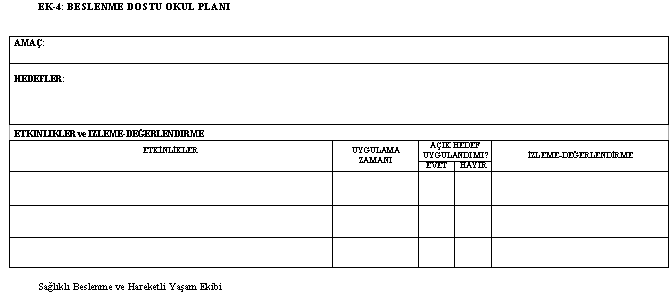 Örnek Plan - Erzurum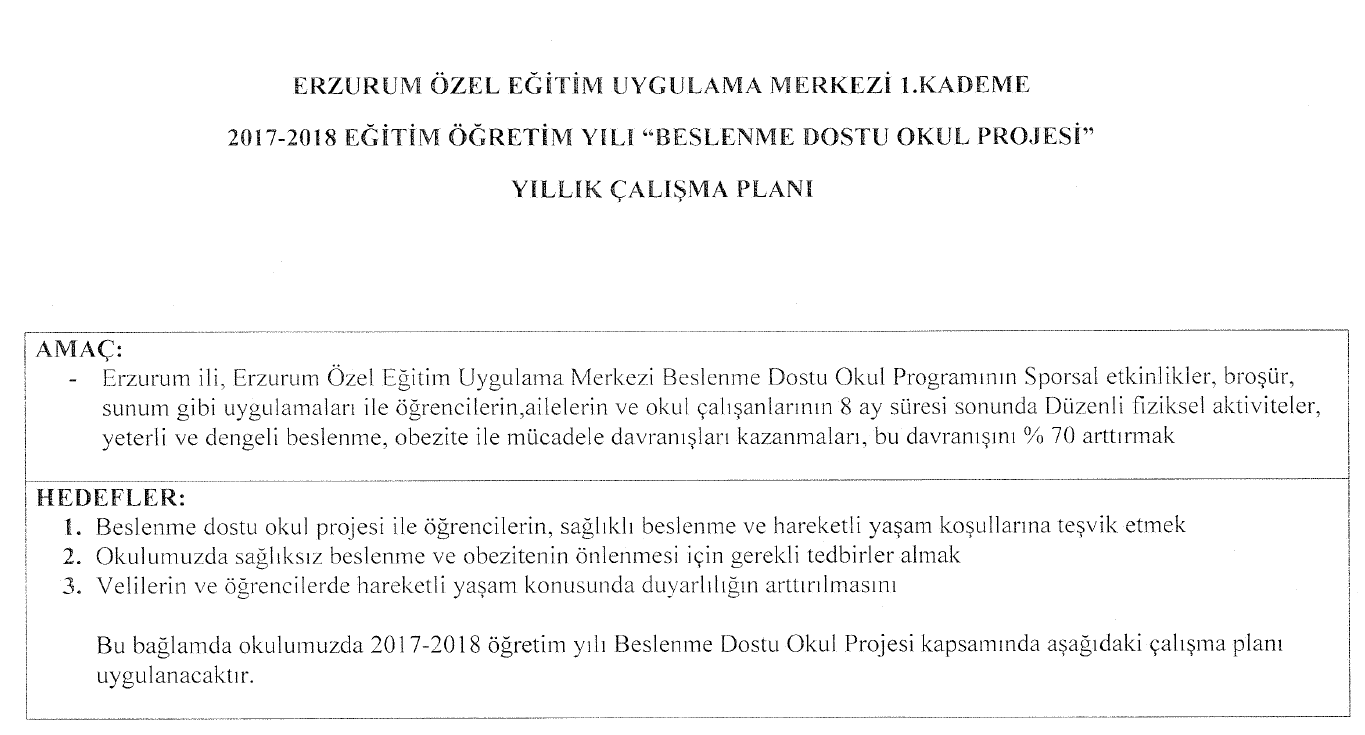 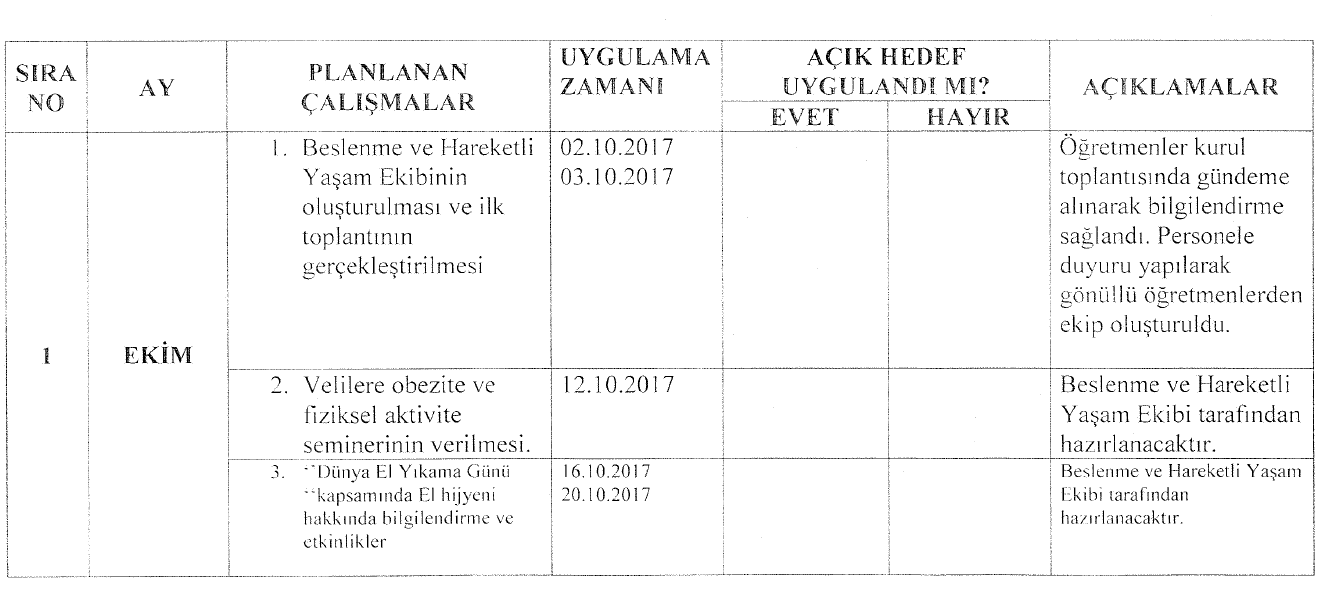 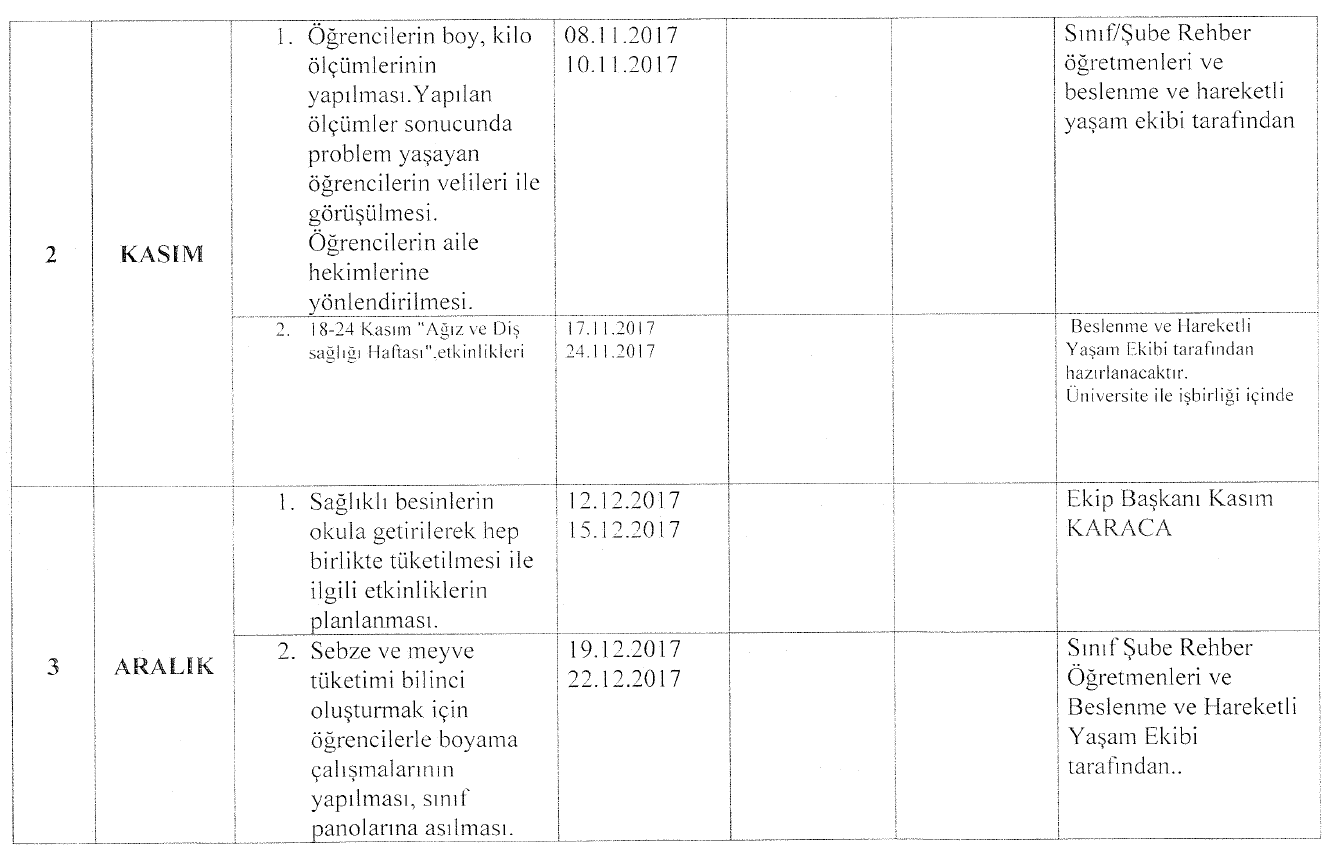 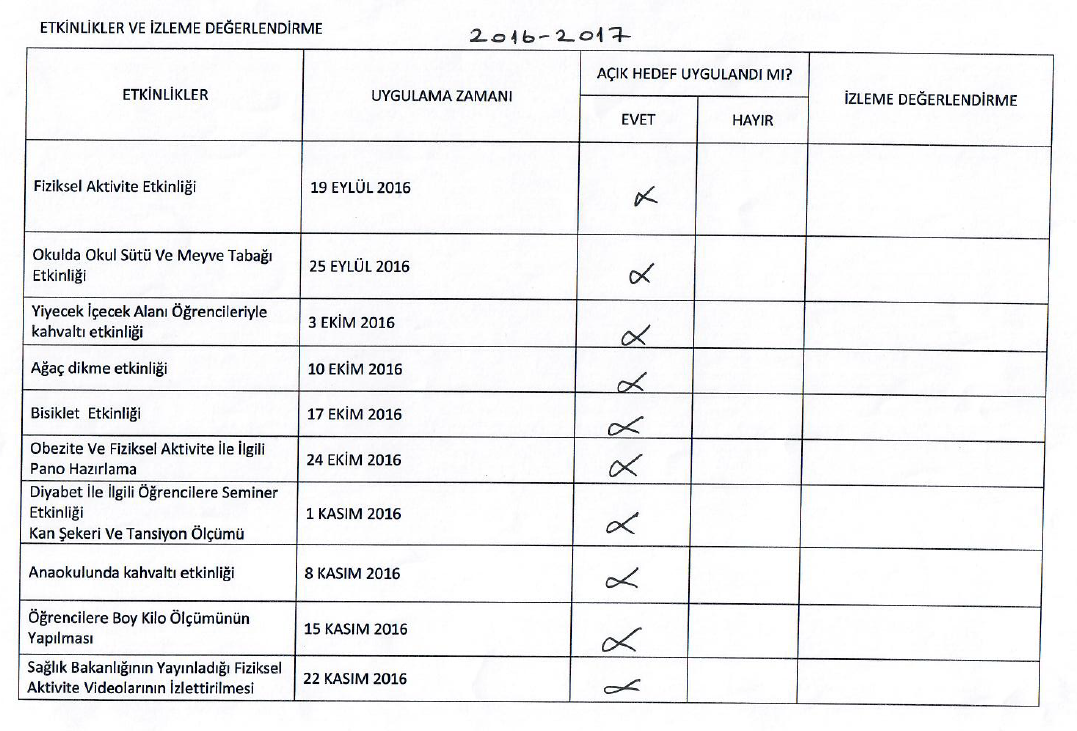 NOT: Kılavuza ulaşabileceğiniz internet uzantıları aşağıda verilmiştir.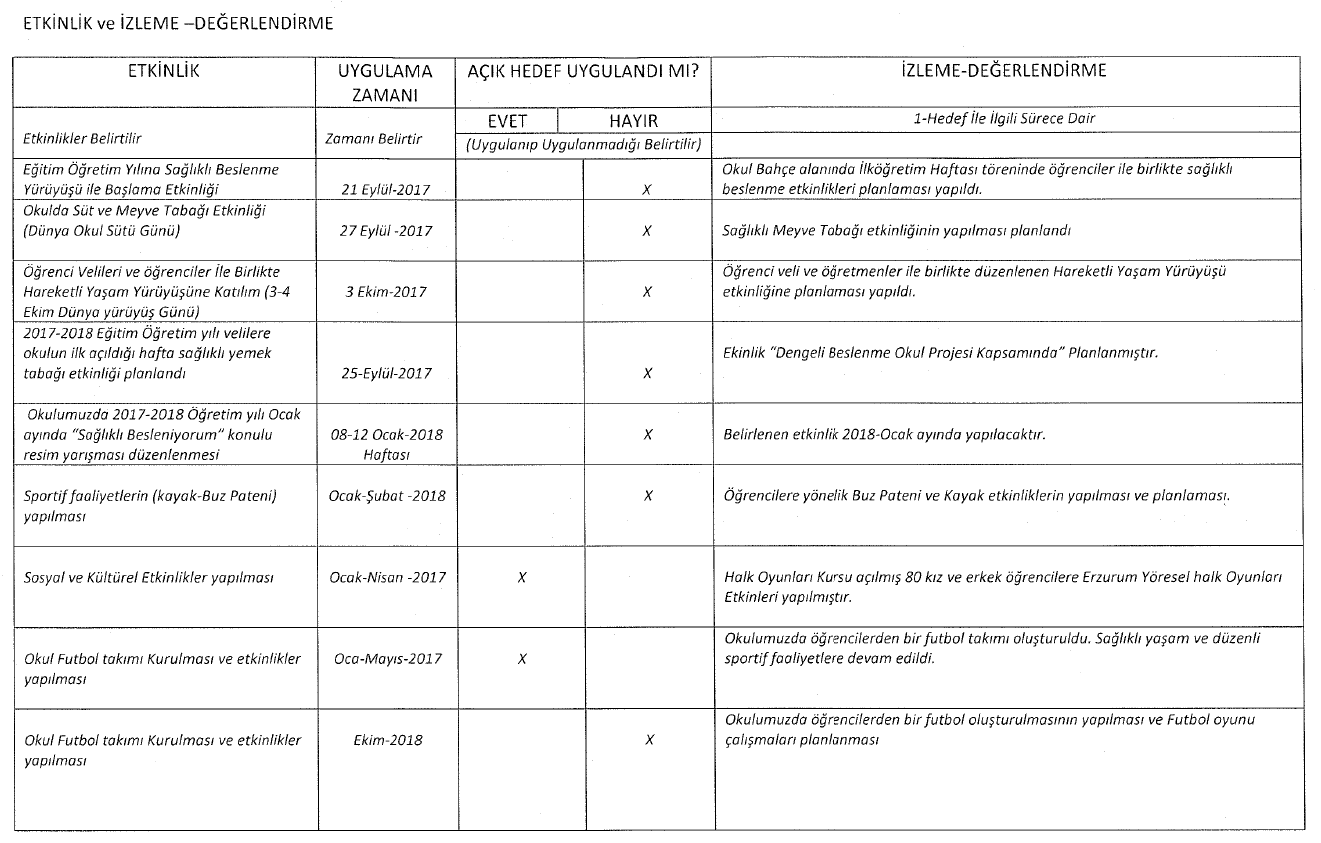 http://yeni.thsk.gov.tr/ obezite-anasayfa.htmlOkul sağlığı          BDO Programı             BDO Uygulama Klavuzuhttp://okulsagligi.meb.gov.tr/meb_iys_dosyalar/2016_11/09102010_beslenme_dostu_okullar_program_uygulama_k_lavuzu.pdfEK-2“BESLENME DOSTU OKUL”  BAŞVURU FORMUBAŞVURUDA BULUNAN OKULUN:AD	:AÇIK ADRESİ :TELEFON NUMARASI:E-MAİL ADRESİ:TOPLAM ÖĞRENCİ SAYISI:ÖĞRETMEN SAYISI:BEYAZ BAYRAK SERTİFİKASI VAR MI?KANTİNİ VAR MI?YEMEKHANESİ VAR MI?